 Willis P.T.O. Meeting – September 24th, 2012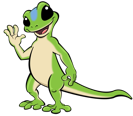 __________________________________________________________________Welcome and Introduction of Willis P.T.O. BoardBill Stenger = PrincipalConnie Dixon = Assistant PrincipalAnn Gowgiel = P.T.O. President      Agowgiel@Tampabay.rr.com		Gina Hagopian = P.T.O. Vice President		Sarah Barker = P.T.O. Treasurer		Kim Elson = P.T.O. Secretary		Elizabeth Peace = Willis Communications		Liz Combe = P.T.O. Member at LargeGina HReport on Past Events:Willis School Bricks – three bricks needed to be redone and will be installed shortlyWillis Bricks can be purchased for $50.00 on the P.T.O. websiteMr. Stenger gave updates regarding district placement for teacher vacancies within Willis, and requested help with Media Center.Uniform Fair – Fri., August 3rd and Sat., August 4th at Willis where you could purchase Willis T-shirts, Willis collared shirts, regular uniform items and school supplies kits.  Great success and sales numbers will be in on Monday. Uniforms can be purchased through out the school year.  Willis Gecko Store will have Willis items and accessories.  Willis Uniform Store will have regular uniform items.Report on Up Coming Events:Student Directory = Nancy CastroDonuts for Dads on Thursday, September 20th = Elizabeth PearceElizabeth requesting help for set up.Willis Yearbook = Jillanne Conelias     Jillanne spoke needing volunteers to take picture’s throughout school year.Walk-A-Thon on Friday, October 19th = Ann GowgielMeeting for Walk-A-Thon to be held September 10th, at 1:30Volunteer Opportunities include: Donuts with Dad; Business Partnerships; Field Day; Gecko Gala; Gingerbread Shop; Monthly Family Activities; Secret Santa Helper; School Bricks; Staff Appreciation; Helping Hands; Walk-A-Thon; Yearbook; Box Tops; Student Directory; Book Fair.  Descriptions and signing up will be done on the P.T.O. website.Communication for parents:Willis Elementary P.T.O. Website at www.WillisElementaryPTO.comWillis Elementary Parent Communication’s GroupFacebookiCal Calendar can be downloaded on phone and computerQuestionUpcoming School Dates:SEPTEMBER 2012:Wednesday, September 5th = P.T.O. Meeting at 2:00 p.m. in cafetorium Friday, September 7th= Dress Down Day Monday, September 10th = Box Top Collection Monday, September 10th = S.A.C. Meeting at 6:00 p.m. in Media CenterThursday, September 20th = Donuts with Dad’s from 7:30 a.m. to 8:30 a.m. Monday, Sept. 24 – Friday, Sept. 28th = Fall Book FairMonday, September 24th  = P.T.O. Meeting at 5:00 p.m. Monday, September 24th = S.A.C. Meeting at 6:00 p.m.  	Tuesday, September 25th = Chili’s Spirit Night from 11:00 to 11:00 p.m.	Friday, September 28th = Bounce U Spirit Night from 5:30 to 6:30/6:30 to 7:30 p.m.OCTOBER 2012:Wednesday, October 3rd  = P.T.O. Meeting at 2:00 p.m. in cafetoriumFriday, October 5th = Dress Down Day Friday, October 5th = Red Elephant Spirit Night from 11:00 to 8:00 p.m.Thursday, October 11th = Movie Night outside at WillisFriday, October 12th = No School/In-Service Day Monday, October 15th = Picture Day (Uniforms)	Friday, October 19th = Walk-A-Thon 	Monday, October 22nd = No School/Record Day